Прилог 1      Датум__________________                                                                                        Потпис и печат     _____________________Прилог 2									              Прилог 2Согласно член 49 став 1 и 2 од Законот за рибарство и аквакултура Македонската Риболовна Федерација, започнувајќи од 18.01.2017 година, ќе отпочне со издавање/продолжување на легитимациите за рекреативен риболов за тековната година.Со Одобрение бр.14-334/1 од 11.01.2017 год, Министерот за земјоделство, шумарство и водостопанство ја одобри цената на легитимацијата за 2017 година, предложена од Управниот одбор на Македонската Риболовна Федерација,  во висина од 400.00 ден. Уплата се врши на жиро сметка на МРФ  3000000001910-29 депонент Комерцијална банка АД Скопје.Лица веќе евидентирани во единствениот список на рекреативни риболовци кој се води во Македонската Риболовна Федерација  (поседуваат легитимација за било која година, започнувајќи од 2008 заклучно со 2016 година), потребно е да достават доказ за извршена уплата (уплатница) во риболовно здружение во кое риболовецот сака да членува. Здружението до МРФ доставува групен евиденциски лист (Прилог 1) за своите членови на кои треба да се изврши продолжување на легитимацијата на кој се запишува име и презиме, бројот на легитимацијата и евентуални измени на лични податоци (лична карта, адреса...) како и прилог - доказ за извршени уплати (уплатници).За лица кои за прв пат вадат легитимација (досега не се евидентирани во единствениот список на рекреативни риболовци кој се води во МРФ) освен доказ за извршена уплата (уплатница), потребно е да достават фотографија како и лични податоци за изготвување на единечен евиденциски лист (Прилог 2).Сите барања за продолжување/издавање на легитимации за рекреативен риболов здруженијата треба да ги доставуваат до Македонска Риболовна Федерација лично, на поштенска адреса Бул. Кочо Рацин  бр.75 – 1000 Скопје или во JPG формат на   e-mail contact@mrf1952.mk  НАПОМЕНА: Прилозите 1 и 2 (групен и единечен евиденциски лист) се дадени и во WORD.doc на интернет страницата на МРФ како можност за директно (електронско) внесување на податоците за рекреативните риболовци.За издавање на дупликат легитимација (изгубена или оштетена легитимација), се наплаќа дополнителен надомест од 100 ден.Рокот за изработка на рекреативните легитимации е 15 дена од денот на поднесу-вањето во Македонска Риболовна Федерација.(риболовно здружение)(место)Ред.бројИМЕ И ПРЕЗИМЕЛегитимацијабројПромена на л.к. Промена на адреса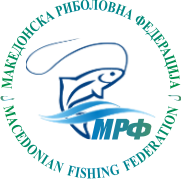 Фотографија за лица не евидентирани во Единствен список на рекреативни риболовци кој се води во МРФФотографија за лица не евидентирани во Единствен список на рекреативни риболовци кој се води во МРФФотографија за лица не евидентирани во Единствен список на рекреативни риболовци кој се води во МРФФотографија за лица не евидентирани во Единствен список на рекреативни риболовци кој се води во МРФЕДИНЕЧЕН  ЕВИДЕНЦИСКИ  ЛИСТЗА  ИЗДАВАЊЕ  НА  ЛЕГИТИМАЦИЈА  ЗА  РЕКРЕАТИВЕН  РИБОЛОВЕДИНЕЧЕН  ЕВИДЕНЦИСКИ  ЛИСТЗА  ИЗДАВАЊЕ  НА  ЛЕГИТИМАЦИЈА  ЗА  РЕКРЕАТИВЕН  РИБОЛОВЕДИНЕЧЕН  ЕВИДЕНЦИСКИ  ЛИСТЗА  ИЗДАВАЊЕ  НА  ЛЕГИТИМАЦИЈА  ЗА  РЕКРЕАТИВЕН  РИБОЛОВЕДИНЕЧЕН  ЕВИДЕНЦИСКИ  ЛИСТЗА  ИЗДАВАЊЕ  НА  ЛЕГИТИМАЦИЈА  ЗА  РЕКРЕАТИВЕН  РИБОЛОВЕДИНЕЧЕН  ЕВИДЕНЦИСКИ  ЛИСТЗА  ИЗДАВАЊЕ  НА  ЛЕГИТИМАЦИЈА  ЗА  РЕКРЕАТИВЕН  РИБОЛОВЕДИНЕЧЕН  ЕВИДЕНЦИСКИ  ЛИСТЗА  ИЗДАВАЊЕ  НА  ЛЕГИТИМАЦИЈА  ЗА  РЕКРЕАТИВЕН  РИБОЛОВЕДИНЕЧЕН  ЕВИДЕНЦИСКИ  ЛИСТЗА  ИЗДАВАЊЕ  НА  ЛЕГИТИМАЦИЈА  ЗА  РЕКРЕАТИВЕН  РИБОЛОВЕДИНЕЧЕН  ЕВИДЕНЦИСКИ  ЛИСТЗА  ИЗДАВАЊЕ  НА  ЛЕГИТИМАЦИЈА  ЗА  РЕКРЕАТИВЕН  РИБОЛОВЕДИНЕЧЕН  ЕВИДЕНЦИСКИ  ЛИСТЗА  ИЗДАВАЊЕ  НА  ЛЕГИТИМАЦИЈА  ЗА  РЕКРЕАТИВЕН  РИБОЛОВЕДИНЕЧЕН  ЕВИДЕНЦИСКИ  ЛИСТЗА  ИЗДАВАЊЕ  НА  ЛЕГИТИМАЦИЈА  ЗА  РЕКРЕАТИВЕН  РИБОЛОВЕДИНЕЧЕН  ЕВИДЕНЦИСКИ  ЛИСТЗА  ИЗДАВАЊЕ  НА  ЛЕГИТИМАЦИЈА  ЗА  РЕКРЕАТИВЕН  РИБОЛОВЕДИНЕЧЕН  ЕВИДЕНЦИСКИ  ЛИСТЗА  ИЗДАВАЊЕ  НА  ЛЕГИТИМАЦИЈА  ЗА  РЕКРЕАТИВЕН  РИБОЛОВЕДИНЕЧЕН  ЕВИДЕНЦИСКИ  ЛИСТЗА  ИЗДАВАЊЕ  НА  ЛЕГИТИМАЦИЈА  ЗА  РЕКРЕАТИВЕН  РИБОЛОВЕДИНЕЧЕН  ЕВИДЕНЦИСКИ  ЛИСТЗА  ИЗДАВАЊЕ  НА  ЛЕГИТИМАЦИЈА  ЗА  РЕКРЕАТИВЕН  РИБОЛОВЕДИНЕЧЕН  ЕВИДЕНЦИСКИ  ЛИСТЗА  ИЗДАВАЊЕ  НА  ЛЕГИТИМАЦИЈА  ЗА  РЕКРЕАТИВЕН  РИБОЛОВЕДИНЕЧЕН  ЕВИДЕНЦИСКИ  ЛИСТЗА  ИЗДАВАЊЕ  НА  ЛЕГИТИМАЦИЈА  ЗА  РЕКРЕАТИВЕН  РИБОЛОВЕДИНЕЧЕН  ЕВИДЕНЦИСКИ  ЛИСТЗА  ИЗДАВАЊЕ  НА  ЛЕГИТИМАЦИЈА  ЗА  РЕКРЕАТИВЕН  РИБОЛОВЕДИНЕЧЕН  ЕВИДЕНЦИСКИ  ЛИСТЗА  ИЗДАВАЊЕ  НА  ЛЕГИТИМАЦИЈА  ЗА  РЕКРЕАТИВЕН  РИБОЛОВЕДИНЕЧЕН  ЕВИДЕНЦИСКИ  ЛИСТЗА  ИЗДАВАЊЕ  НА  ЛЕГИТИМАЦИЈА  ЗА  РЕКРЕАТИВЕН  РИБОЛОВ(риболовно здружение)(риболовно здружение)(риболовно здружение)(риболовно здружение)(риболовно здружение)(риболовно здружение)(риболовно здружение)(риболовно здружение)(риболовно здружение)(риболовно здружение)(риболовно здружение)(риболовно здружение)(риболовно здружение)(риболовно здружение)(риболовно здружение)(риболовно здружение)(риболовно здружение)(риболовно здружение)(риболовно здружение)Име и презиме:Име и презиме:Име и презиме:Име и презиме:Име и презиме:Лична карта бр:Лична карта бр:Лична карта бр:Лична карта бр:Лична карта бр:Лична карта бр:Лична карта бр:Лична карта бр:Лична карта бр:ЕМБГ:ЕМБГ:Адреса:Адреса:Адреса:Место:Место:Место:e-mail адреса:e-mail адреса:e-mail адреса:e-mail адреса:e-mail адреса:e-mail адреса:e-mail адреса:Контакт телефони:Контакт телефони:Контакт телефони:Контакт телефони:Контакт телефони:Контакт телефони:Контакт телефони:Контакт телефони:Контакт телефони:Контакт телефони:Контакт телефони:Број на легитимација (пополнува МРФ):Број на легитимација (пополнува МРФ):Број на легитимација (пополнува МРФ):Број на легитимација (пополнува МРФ):Број на легитимација (пополнува МРФ):Број на легитимација (пополнува МРФ):Број на легитимација (пополнува МРФ):Број на легитимација (пополнува МРФ):Број на легитимација (пополнува МРФ):Број на легитимација (пополнува МРФ):Број на легитимација (пополнува МРФ):Број на легитимација (пополнува МРФ):Број на легитимација (пополнува МРФ):